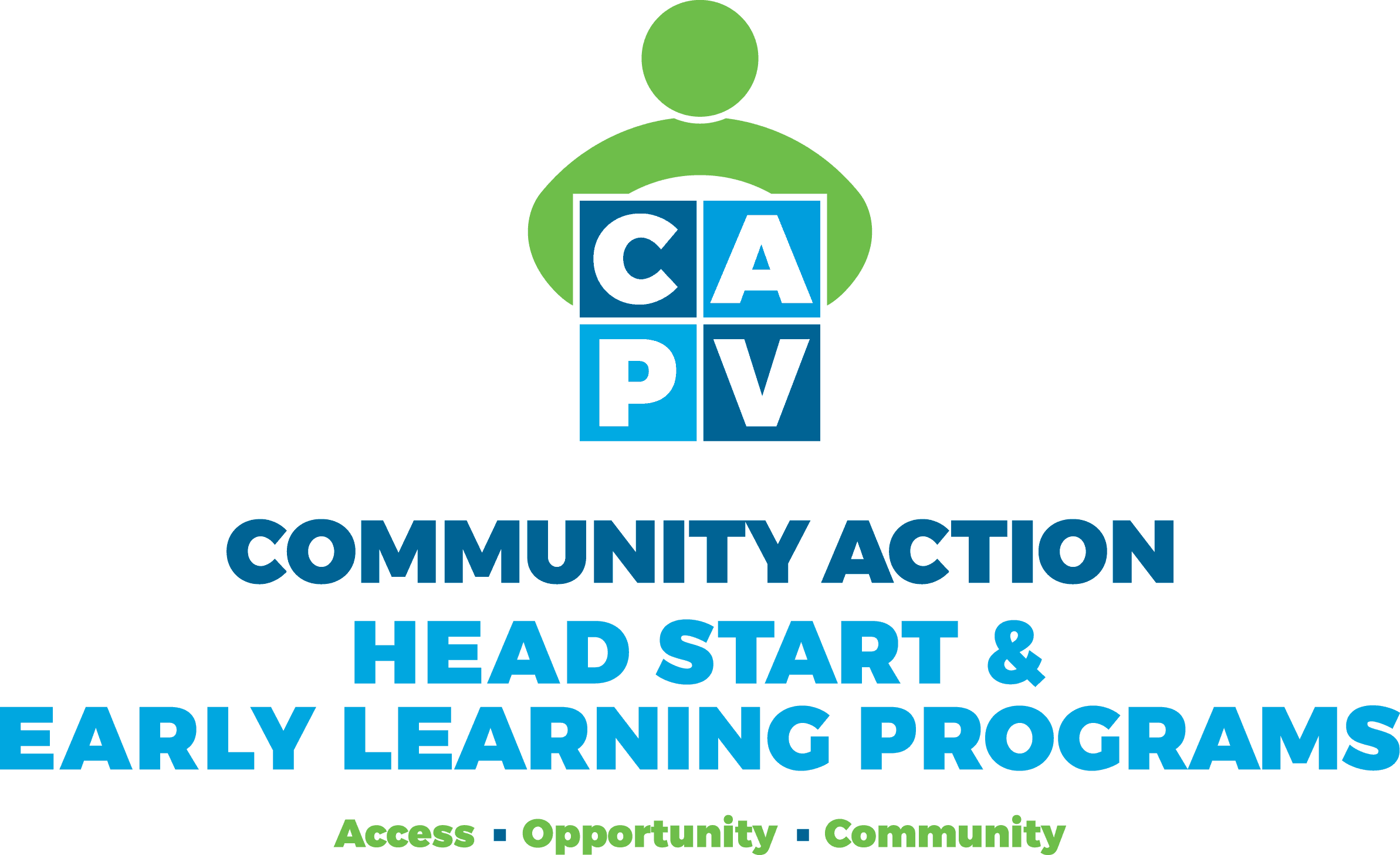 Referral FormDate Sent: Child Name:  DOB: Parent Name:  DOB: Phone Number:     Alternate Phone Number: Address: If pregnant and applying for EHS services, expected due date: Reason for Referral:Referring Agency:  Referring Staff Name: Title:  Phone Number: Release:I consent to allow Head Start & Early Learning Programs (HS & ELP) to contact me regarding this referral.   This authorization expires in one year. I understand that a photocopy, scan, or fax of this authorization shall have equal validity with the original.Parent/Guardian Signature __________________________________________________ Date _________________To obtain an electronic signature from the parent, email the completed form to us and we will send it back with the electronic signature field.Please call 413-387-1250, email form to hselpenrollment@communityaction.us or return to:For Franklin County:HS & ELP Enrollment Office393 Main StreetGreenfield, MA 01301fax 413-863-3603For Western Hampden County:HS & ELP Enrollment Office390 Southampton RoadWestfield, MA 01085fax 413-572-0387For Hampshire County:HS & ELP Enrollment Office56 Vernon StreetNorthampton, MA 01060fax 413-582-4210